База данных выпускников 2023 годаЗав. кафедрой «ВВ»	Каримов Т.Х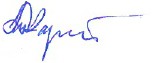 №ФИОГруппаМесто работы идолжностьКонтакты1Амантурова	АйжанаАмантуровнаВВ-1-19ЧП Салон красоты0706 492 4042Анарбаева	Роза ТаалайбековнаВВ-1-19Магистратура ВВ(м)-1- 23ОсОО «Нур Суу Жашоо Булагы» проектный отдел НВК0999 691 9133Гариф кызы АйпериВВ-1-19ОсОО «Мейкин Строй»проектный отдел ВК0505 230 8194Замирбеков ИскендерЗамирбековичВВ-1-19ПЭУ«Бишкекводоканал»0508 22 33 025Исаев	Айдарбек ЖаныбековичВВ-1-19Магистратура ВВ(м)-1- 23ОсОО «ЕNCONпроектный отдел ВК0700 089 9736Карабаева	АйзадаАйбековнаВВ-1-19ОсОО	«Amanat	Grop»проектный отдел ВК0704 332 0217Коцур	НикитаАнатольевичВВ-1-19ОсОО	«ЕNCONпроектный отдел ВК0550 732 5508Максутова	АйданаАлмазбековнаВВ-1-19ОсОО «ПрофитЭкспрес» ПТО0507 282 3179Малдыбаев	АдилАлымкуловичВВ-1-19Программирование IT0700 134 29610Сейитбекова	ЭлизаКубанычбековнаВВ-1-190555 179 65511Тологон	уулуКурманбекВВ-1-19ОсОО	«Байбол»проектный отдел ВК0772 373 63512Чодонов	НурланБакытовичВВ-1-19ПЭУ«Бишкекводоканал»0770 868 63813Шактыбеков	ЭдилШактыбековичВВ-1-19МУ«Балыкчыводоканал»0505 909 97214Эсенбаев	АргенКубанычбековичВВ-1-19Военная служба0555 022 70615Абдылда уулу ЭрмекВВз-1-18ПЭУ«Бишкекводоканал,»0703 986 41916Акынбеков	МедерАкынбековичВВз-1-18ПЭУ«Бишкекводоканал,»0707 117 71017Жумабеков Торогелди АманкуловичВВз-1-18Строительная компания ОсОО «Боотонкурулуш»Заместитель руководителя0702 336 91118Кожобеков	ОмурбекКаныбековичВВз-1-18МУ «Нарынводоканал,»0709 152 63019Мухамеджанов Данияр СпатаевичВВз-1-18Магистратура	ВВ(м)-1- 23ПЭУ«Бишкекводоканал,»0707 08 07 3220Токтобеков КурманбекТоктобековичВВз-1-18ПЭУ«Бишкекводоканал,»0707 828 93221Адилжанов ИсламжонАлимжановичВВзэ-1-19ПЭУ«Бишкекводоканал,»0770 909 18121Асанкадыр	уулуКалысВВзэ-1-19МУ «Нарынводоканал,»0702 00 04 0823Аскеров	ДастанБекжановичВВзэ-1-190500 090 21724Кадыров	РусланбекМухтаровичВВзэ-1-19ПЭУ«Бишкекводоканал,»0700 488 50025Максуталиев Орозбек ДурусбековичВВзэ-1-19ОсОО Проектныйинститут «Ак-Башат» отдел ВК0773 599 95526Абылкасымова	Алия АзаматовнаВВ(м)-1-21Бишкекглавархитектура отдел ИТУ инженерныхсетей0997 099 66727Баатырбеков	КеримБаатырбековичВВ(м)-1-21ОсОО «Исман» прораб0773 889 06628Болотбеков	АйдарБолотбековичВВ(м)-1-21ОсОО	«Лимит»проектный отдел ВК0703 514 59329Нурбек уулу АдилетВВ(м)-1-21Агентство развития и инвестирования сообществ Кыргызской Республики (АРИС),Таза суу (ПУРСВС)0707 441 55430Оморбекова	АйназикНурбековнаВВ(м)-1-21ОсОО	«Лимит»проектный отдел ВК0500 12 12 9631Сансызбаев	ОсмонСабировичВВ(м)-1-21ПЭУ«Бишкекгорводоканал»0703 72 78 0132Сыдыгалиев	ШабданНурдиновичВВ(м)-1-21МП «Токмок водоканал»0704 236 81733Таалайбеков МаксатбекТаалайбековичВВ(м)-1-21ОсОО «Лимит» проектный отдел ВК0557 130 19834Сабыкенова	НуржанЧынгысовнаВВ(м)-1-21с ребенком, домохозяйка0701 109 095